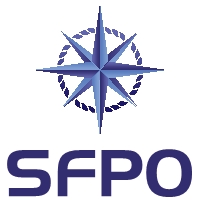 www.sfpo.se				Göteborg den 8 april 2021				Havs- och vattenmyndigheten				havochvatten@havochvatten.seYttrande i anledning av remiss gällande ändrade regler för fiske efter ål i havet (dnr 0945-2021)Sveriges Fiskares PO (SFPO) företräder cirka 250 fiskefartyg som är verksamma inom det demersala fisket. Våra medlemmar bedriver fiske på naturens och förvaltarens villkor. Vi har medlemmar längs hela den svenska kusten, från Strömstad till Kalix. SFPO står för ett långsiktigt hållbart fiske och våra medlemmar är bland de bästa när det handlar om skonsamhet, selektivitet och kvalité. SFPO tackar för möjligheten att få lämna synpunkter på rubricerad remiss.I remissen finns förslag om fastställande av förbudsperiod för fiske efter ål i havet och förslag på ändrade regler i syfte att förbättra möjligheterna att kontrollera ålfisket. Svenskt ålfiske har begränsats regleringsvägen och riskerar att dö sotdöden i en nära framtid, medan åtgärder med avseende på vattenkraftens negativa effekter på ålbeståndet knappt kan skönjas. Kommissionen har rätt när den betonar att ålförordningens genomförande behöver förbättras avsevärt när det gäller att hantera icke-fiskerirelaterad dödlighet. Havs- och vattenmyndigheten säger sig vilja bevara det ålfiske som finns kvar, då är det fullständigt obegripligt att man inte inför en möjlighet till överlåtelser av ålfisketillstånd. FörbudsperiodHavs- och vattenmyndigheten föreslår oförändrad stopperiod: den 1 november 2021 – den 31 januari 2022. SFPO anser att stopperioden ska vara densamma som i Danmark: den 1 december 2021 – den 28 februari 2022. Vi har vid ett flertal tillfällen argumenterat för riktigheten i vår uppfattning, dessvärre för döva öron. Under stopperioden 2020/21 gavs det danska yrkesfisket och 14 000 danska sportfiskare med registrerade ålfisketillstånd genom Öresundskonventionen från 1937 möjlighet att fiska i Öresund nästintill ända in till den svenska stranden (till ett djup om sju meter). Danskt ålfiske kunde därmed ske utan att störas av några svenska ålfiskare, inte enbart under november månad - utan under hela hösten - eftersom öresundsfisket efter ål kan ses som avvecklat för svenskar. Våra medlemmar som bedriver ålfiske i Öresund och många andra har synnerligen svårt för att förstå detta myndighetens agerande. SFPO ställer sig seriöst frågande till riktigheten i myndighetens påstående att det danska fisket under november månad 2020 inte ökade. Att påstå att Danmark skulle ha en tillfyllestvarande kontroll över 14 000 nöjesfiskare med tillstånd för ålfiske och därtill ett stort antal yrkesfiskare är inte sannolikt. Den stora mängd danska fiske- och fritidsbåtar som synts vid svenska kusten i Öresund under höstarna har sannolikt i stor utsträckning varit sport- och yrkesfiskare med inriktning på ål. Att lyckas överskrida svenska ålfångster vållar danskarna ringa ansträngning, då man fått tillgång till allt ålfiske i och med att de svenska fiskarna är helt avvecklade under i princip hela ålfiskeperioden. Att myndigheten väljer att hålla fast vid tidigare stopperiod vid en samlad bedömning förefaller SFPO synnerligen besynnerligt, emedan allt talar för att Sverige så klart skulle valt att ha samma stopperiod som Danmark. Med tanke på det stora antalet danska yrkes- och sportfiskare som är verksamma i det område som normalt används av de svenska ålfiskarna och efter en bedömning av fiskemetoderna och avsaknaden av någon kvotbegränsning kan konstateras att utfallet av myndighetens beslut, om det remitterade förslaget beslutas, innebär ett mångfaldigat större ålfiske på svenskt vatten i Öresund under hela hösten. Myndigheten stoppar således svenska ålfiskare från att fiska i november månad i Öresund och möjliggör därigenom ett större uttag av ål av danska fiskare. Detta är fel utifrån alla tänkbara aspekter – mer ål fiskas och svenska fiskare missgynnas. Det förefaller SFPO som minst sagt besynnerligt att man inom ramen för en gemensam fiskeripolitik inte kan bemöda sig mer för att kunna komma överens med grannlandet Danmark i denna viktiga fråga. Om myndigheten har rätt vad gäller valet av stopperiod så borde man via samtal med Danmark kunna nå en samsyn – detta har man således misslyckats med under en rad av år och då borde man rimligen seriöst ställa sig frågan om man verkligen har rätt. KontrollHavs- och vattenmyndigheten föreslår att en bestämmelse om landningsförbud införs från och med 14 dagar efter tillåten fiskeperiod och att tiden för förhandsanmälan ska utökas till senast två timmar innan landning påbörjas för att kontrollanterna ska ha en ökad möjlighet att hinna ta sig till landningsplatsen samt vad gäller positionsrapportering av sumpar att positionerna ska rapporteras tidigast då sumpen placeras i vattnet och senast två timmar efter att sumpen placerats i vattnet. SFPO anser vid en samlad bedömning att de förslagna skärpningarna är onödiga. Det lagliga yrkesfisket efter ål behöver ingen ytterligare kontrollreglering. Däremot finns det ett behov av att förstärka kampen mot svartfisket av ål. ReflektionDe få fiskare i Öresund, som tidigare fiskat ål, föreslås av svensk myndighet inte få bedriva något fiske under den månad då fisket är lönsammast – november. De berörda ålfiskarna kommer således inte att ha några inkomster från ålfiske under november månad och sannolikt ej heller några andra inkomster från ålfiske, då det vid en samlad bedömning förefaller dem olönsamt att bedriva något ålfiske över huvud taget om november månad är förbjuden. I stället kommer många danska fiskare, såväl yrkes- som sportfiskare, att fiska mer ål i samma vatten under november månad. SFPO förstår över huvud taget inte vad som vinns med ett sådant svenskt myndighetsagerande. Ålen gynnas definitivt inte (myndighetens samlade bedömning är undermålig och baserad på felaktiga fakta) och det kvarvarande svenska ålfisket gynnas ej (trots alla vidtagna åtgärder och uppoffringar); det Havs- och vattenmyndigheten gynnar om förslaget i remissen beslutas är det danska ålfisket. SFPO anser att detta är tragiskt och felaktigt. FörslagSFPO anser att Sverige inom ramen för det regionala samarbetet inom Baltfish med avseende på ål bör göra mer än att komma överens om att åtgärden (stopp om en sammanhängande period om tre månader för ålfisket) sannolikt får bäst effekt om de nationella besluten samordnas. Man måste också samordna de nationella valen av stopperiod i verkligheten, för att på så sätt säkerställa åtgärdens maximala effekt. Det är undermåligt med en frånvaro av samsyn mellan vårt grannland Danmark och Sverige vad gäller ål.   Utifrån de nordvästskånska ålfiskarnas perspektiv hade det i stället för en sammanhängande stopperiod om tre månader varit bättre för dem att tillåta ålfiske under 60 dagar med tillåtet fiske i november månad. Det skulle innebära ett sammanhängande stopp om tio månader i stället för tre för dessa fiskare. Ett sådant möjliggörande för ålfiske för de nordvästskånska ålfiskarna skulle kunna kombineras med en begränsning av uttaget, förslagsvis från 8 t till 4 t.  SVERIGES FISKARES POTore Johnsson		Fredrik LindbergVice ordförande		Ombudsman